Załącznik nr 1 do zapytania ofertowegoZP.94.DAOiK.2021FORMULARZ OFERTYZ wykazem asortymentowo – ilościowym zakupu i dostawa stolików – szafek przyłóżkowych   dla Domu Pomocy Społecznej  „ Jesień Życia” ul. Mińska 15 A  w BydgoszczyI. Wykonawca:1 Nazwa i adres............................................................................................................................................................................................................................................................................................................................................................................................................................................................................................................................................................................................................................................................................a)	NIP.................................................................................b)	REGON...........................................................................c)	Telefon...........................................................................d)	E-mail.............................................................................e)	nr KRS lub innego dokumentu:......................................W odpowiedzi na zapytanie ofertowe oferujemy wykonanie zamówienia polegającego na  dostawie artykułów i sprzętu rehabilitacyjno- usprawniającego dla Zespołu Domów Pomocy Społecznej i Ośrodków Wsparcia w Bydgoszczy; Dom Pomocy Społecznej „Promień Życia” ul. Łomżyńska 54, 85-863 Bydgoszcz w zakresie i na warunkach określonych w zapytaniu ofertowym wraz z załącznikami w następujący sposób:1) Wartość ofertowa netto zamówienia – ogółem ……………………….………………………zł(słownie zł: …………………………………………………………………………………………….)2) Wartość ofertowa brutto zamówienia – ogółem …………………………………………..…. zł(słownie zł: …………………………………………………………………………………………….)3) Stawka podatku VAT .......….. % kwota ………………………… zł4) Deklaruję 30 dniowy termin płatności licząc od dnia otrzymania faktury przez Zamawiającego.II. Przedmiot zamówienia: III. Cechy przedmiotu zamówieniaPosiada półkę boczną składaną do boku szafkiDwustronnie otwierane szuflady i drzwiczki, dzięki czemu szafkę można ustawić po obu stronach łóżkaOtwarta półka i zamykana przestrzeń podzielona na dwa poziomyCztery koła, w tym 2 z możliwością blokadyElementy drewniane IV. Parametry techniczne stolika 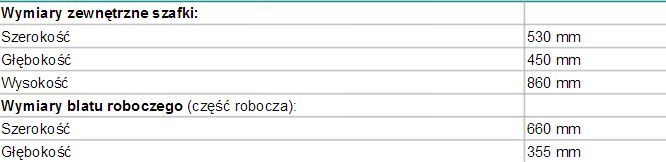 V. Obrazek poglądowy przedmiotu zamówienia 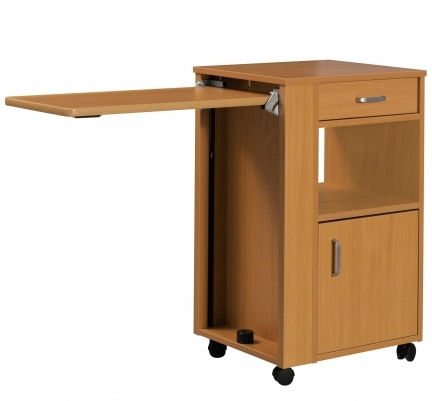 Podpis i pieczątka osoby upoważnionej                do składania ofertL.p.Przedmiot zamówieniaIlość Cena jednostkowa nettoWartość nettoStawka % VATWartość brutto1245688Stoliki – szafki przyłóżkowe 13 szt.RAZEM:RAZEM:RAZEM:RAZEM: